                                                                                                                         Приложение 2.3 к ОПОП                                                                             09.01.03 Мастер по обработке цифровой информацииМинистерство образования Московской областиГосударственное бюджетное профессиональное образовательное учреждениеМосковской области «Воскресенский колледж»Методические рекомендации к выполнению практических заданийпо учебной дисциплинеИностранный   языкпрограммы подготовки квалифицированных рабочих, служащихпо профессиям СПО                                                       09.01.03 Мастер по обработке цифровой информацииВоскресенск, 2022 г.Методические рекомендации к выполнению практических заданий учебной дисциплины Иностранный язык разработаны в соответствии с требованиями федерального государственного образовательного стандарта среднего общего образования.Организация-разработчик: ГБПОУ МО «Воскресенский колледж»Разработчик: Угольникова Е.А. - преподаватель ГБПОУ МО «Воскресенский колледж» СодержаниеПояснительная записка  Правила выполнения практических работ. Требования к содержанию отчета о работе. Содержание практических занятий Критерии оценкиЛитература                                                          1.  Пояснительная запискаОбщеобразовательная учебная дисциплина «Иностранный язык» (английский) предназначена для изучения английского языка в профессиональных образовательных организациях, реализующих образовательную программу среднего общего образования в пределах освоения основной профессиональной образовательной программы СПО (ОПОП СПО) на базе основного общего образования при подготовке квалифицированных рабочих, служащих, специалистов среднего звена.Содержание дисциплины «Иностранный язык» (английский) направлено на достижение следующей цели: формирование и развитие всех компонентов иноязычной коммуникативной компетенции: речевого, языкового, социокультурного, компенсаторного, учебно-познавательного. Английский язык как учебная дисциплина обладает интегративным характером – сочетанием языкового образования с элементарными основами литературного и художественного образования (ознакомление с образцами зарубежной литературы, драматургии, музыкального искусства, кино и др.) и полифункциональностью – способностью выступать как целью, так и средством обучения при изучении других предметных областей, что позволяет реализовать в разнообразные межпредметные связи.Содержание учебной дисциплины в профессиональных образовательных организациях, реализующих образовательную программу среднего общего образования в пределах освоения ОПОП СПО на базе основного общего образования, направлено на достижение личностных, метапредметных и предметных результатов обучения. Достижение результатов осуществляется на основе деятельностного подхода к изучению английского языка и компетентностного подхода, который обеспечивает формирование иноязычной коммуникативной компетенции обучающихся как внутрипредметной, в том числе за счёт развития её компонентов – речевой, языковой, социокультурной, компенсаторной, учебно-познавательной компетенций.Развитие речевой компетенции проходит в процессе совершенствования коммуникативных умений в четырех основных видах речевой деятельности (говорении, аудировании, чтении и письме); умений планировать свое речевое и неречевое поведение.Развитие языковой компетенции происходит во время овладения новыми языковыми средствами в соответствии с отобранными темами и сферами общения за счёт увеличения объема используемых лексических единиц; навыками оперирования языковыми единицами в коммуникативных целях.Совершенствование социокультурной компетенции направлено на увеличение объема знаний о социокультурной специфике страны/стран изучаемого языка, совершенствование умений строить свое речевое и неречевое поведение адекватно этой специфике, формирование умений выделять общее и специфическое в культуре родной страны и страны изучаемого языка.Формирование компенсаторной компетенции представляет собой дальнейшее развитие умений объясняться в условиях дефицита языковых средств при получении и передаче иноязычной информации.Совершенствование учебно-познавательной компетенции осуществляется развитием общих и специальных учебных умений, позволяющих совершенствовать учебную деятельность по овладению иностранным языком, удовлетворять с его помощью познавательные интересы в других областях знания.Содержание дисциплины «Английский язык» в профессиональных образовательных организациях, реализующих образовательную программу среднего общего образования в пределах освоения ОПОП СПО на базе основного общего образования, формируется в зависимости от профиля профессионального образования (технический, естественно-научный, социально-экономический, гуманитарный) и профессиональной направленности обучения, предназначенной для освоения профессий СПО и специальностей СПО.Практические работы являются средством закрепления умений и навыков и контроля качества. Для овладения общими способами организации самостоятельной работы предлагается схема последовательности действий, которой следует руководствоваться при подготовке к практическим работам, их проведении и оформлении отчета.Выполнение практических заданий на уроке – одна из форм учебного занятия, направленная на развитие самостоятельности обучающихся и приобретение умений и навыков. Выполнение обучающимися практических заданий ориентировано на:- обобщение, систематизацию, углубление, закрепление полученных теоретических знаний по конкретным темам дисциплин математического и общего естественнонаучного, общепрофессионального и специального циклов;- формирование умений применять полученные знания на практике, реализацию единства интеллектуальной и практической деятельности;- развитие интеллектуальных умений у будущих специалистов: аналитических, проектировочных, конструктивных и др.;- выработку при решении поставленных задач таких профессионально значимых качеств, как самостоятельность, ответственность, точность, творческая инициатива.Методические рекомендации к выполнению практических заданий, реализуемых на уроках общеобразовательной учебной дисциплины «Иностранный язык» являются частью программы подготовки квалифицированных рабочих, служащих ГБПОУ «Воскресенский колледж» по профессии «Графический дизайнер» и разработаны в соответствии с письмом Минобразования РФ от 5 апреля 1999 г. № 16-52-58ин/16-13 «О рекомендациях по планированию, организации и проведению лабораторных работ и практических занятий в образовательных учреждениях среднего профессионального образования». Согласно рабочей программе общеобразовательной учебной дисциплины «Иностранный язык» для обучающихся по профессии 09.01.03 Мастер по обработке цифровой информации на проведение дисциплины «Иностранный язык» отведено 227 часов, из них-на занятия с преподавателем-215 часов, самостоятельные работы-12 часов: по 4 часа на 1, 2, 3 курсах. На первом курсе-70 часов-лекции, уроки, 4 часа-практические занятия; на втором курсе-78 часов-лекции, уроки, 4 часа-практические занятия; на третьем курсе-59 часов-лекции, уроки..Практические задания, включенные в проведение урока, направлены на достижения соответствующих результатов освоения данной учебной дисциплины (личностных, предметных и метапредметных), предусмотренных ФГОС среднего общего образования (приказ Министерства образования и науки Российской Федерации от 17 мая 2012 г. № 413) и на развитие соответствующих учебных действий.В результате освоения учебной дисциплины «Иностранный язык» обучающийся должен обладать следующими результатами:Личностные результаты: ЛР1. Сформированность ценностного отношения к языку как культурному феномену и средству отображения развития общества, его истории и духовной культуры;ЛР2. Сформированность широкого представления о достижениях национальных культур, о роли английского языка и культуры в развитии мировой культуры;ЛР3.Развитие интереса и способности к наблюдению за иным способом мировидения;ЛР4. Осознание своего места в поликультурном мире; готовность и способность вести диалог на английском языке с представителями других культур, достигать взаимопонимания, находить общие цели и сотрудничать в различных областях для их достижения; умение проявлять толерантность к другому образу мыслей, к иной позиции партнера по общению;ЛР5.Готовность и способность к непрерывному образованию, включая самообразование, как в профессиональной области с использованием английского языка, так и в сфере английского языка;Метапредметные результаты:МР1. Умение самостоятельно выбирать успешные коммуникативные стратегии в различных ситуациях общения;МР2. Владение навыками проектной деятельности, моделирующей реальные ситуации межкультурной коммуникации;МР3. Умение организовать коммуникативную деятельность, продуктивно общаться и взаимодействовать с ее участниками, учитывать их позиции, эффективно разрешать конфликты;МР4. Умение ясно, логично и точно излагать свою точку зрения, используя адекватные языковые средства.Предметные результаты:ПР1. Сформированность коммуникативной иноязычной компетенции, необходимой для успешной социализации и самореализации, как инструмента межкультурного общения в современном поликультурном мире;ПР2. Владение знаниями о социокультурной специфике англоговорящих стран и умение строить свое речевое и неречевое поведение адекватно этой специфике;умение выделять общее и различное в культуре родной страны и англоговорящих стран;ПР3. Достижение порогового уровня владения английским языком, позволяющего выпускникам общаться в устной и письменной формах как с носителями английского языка, так и с представителями других стран, использующими данный язык как средство общения;ПР4. Сформированность умения использовать английский язык как средство для получения информации из англоязычных источников в образовательных и самообразовательных целях.Личностные результаты воспитания: ЛРВ1. Осознавать себя гражданином и защитником великой страны;ЛРВ5. Демонстрировать приверженность к родной культуре, исторической памяти на основе любви к Родине, родному народу, малой родине, принятию традиционных ценностей многонационального народа России;ЛРВ7. Осознавать приоритетную ценность личности человека; уважать собственную и чужую уникальность в различных ситуациях, во всех формах и видах деятельности.ЛРВ8. Проявлять и демонстрировать уважение к представителям различных этнокультурных, социальных, конфессиональных и иных групп. Быть сопричастным  к сохранению, преумножению и трансляции культурных традиций и ценностей многонационального российского государства.1.1. Количество часов на освоение рабочей программы учебной дисциплины:Максимальная учебная нагрузка обучающегося   227 часов, в том числе:- обязательная аудиторная   учебная   нагрузка 215 часов,- самостоятельная   работа обучающегося 12 часов.В методических рекомендациях рассмотрен порядок выполнения практических работ по учебной дисциплине   Иностранный  язык, предложены рекомендации по выполнению работ.2. Правила выполнения практических заданий.Студент должен прийти на практическую работу подготовленным по данной теме.После проведения работы студент представляет письменный отчет.Отчет о проделанной работе следует выполнять на листах для практических работ с одной стороны листа.Таблицы следует выполнять карандашом, записи – ручкой.Оценку по данной работе студент получает при положительных оценках за работу и отчет, общий зачет – при наличии оценок по всем практическим работам.Требования к содержанию отчета о работе.Название работы.Цели работы.Оборудование.Выполнение работы.5.Отчет о проделанной работе. Методические рекомендации предоставлены по материалу первого курса.                                        3.  Содержание практических занятий Тема: Приветствие, прощание, представление себя и других людей в официальной и неофициальной обстановке.Практическая работа Цель: употребление местоимений в нужной форме1. Вставьте подходящие по смыслу личные местоимения.1. Ben is a little boy. … is six.2. Jane is a house-wife (домохозяйка). … is lazy (ленивая).3. Max is a soldier. … is brave.4. Lily is a young woman. … is very beautiful.5. Alice is late. … is in a traffic jam (в дорожной пробке).6. Nick and Ann are far from Moscow. … are on a farm.7. This is Ben's room. … is nice.8. These are new books. … are interesting.9. This is Elsa. … is a student.10. Nick and Max are students. … are students of a Moscow university.11. The rooms are small but … are light and warm.12. The new flat is comfortable but … is far from the university.13. Jack has many French books. … likes to read French very much.14. Hans is a new student. … is German.15. Alice and Jane are new secretaries. … are not lazy.
2. Вставьте соответствующие личные местоимения в предлагаемых ответах на вопросы.1. Is your house new? – Yes, … is.2. Are the students at the English lesson now? - Yes, ... are.3. Is your university in Green Street? – Yes, … is.4. Are Helen and Bess your sisters? – Yes, … are.5. Is Ben's sister an engineer? – Yes, … is.6. Are the pencils red? – No, … are not.7. Is this room comfortable? - No, … isn't.8. Are the textbooks on the shelf? - Yes, ... are.9. Does the girl often visit the museum? – No, … doesn't.10. Does this pen write well? – Yes, ... does.11. Is Ben on holiday now? – No, … isn't.12. Is Helen nice? - Yes, … is.13. Are you an engineer? - Yes, … am.3. Замените выделенные слова личными местоимениями в объектном падеже.1. I like Nick.2. We like Bess.3. He likes ice-cream.4. Can you show the pictures to Ben?5. You can tell Helen my e-mail address.6. Are you interested in football?7. I want to buy two bottles of milk for Bess.8. Do you want to play tennis with Ben?9. We must speak to Nick.10. You should invite Helen and Bess to your house for dinner.11. Do you know Mary?12. Tell Nick about your plan.13. I see my friends every day.4. Вставьте подходящие по смыслу личные местоимения в объектном падеже.1. Where is Nick? I want to play tennis with … .2. Bess is here. Do you want to speak to … ?3. My sister speaks French. She learns … at school.4. Look at that man. Do you know … ?5. Do you want to read this newspaper? I can give … to … .6. If you see Ben and Bess, please, don't tell … anything.7. We want to phone Helen and invite … to the party.5. Замените выделенные слова личными местоимениями в именительном или объектном падеже.1. The vase is on the table.2. Mother often sends Ben to buy milk.3. Are Bess and Helen ready to do the work?4. Nick and Ben spend their holidays at the seaside.5. The man is in the park.6. The managers are not at work now.7. Helen and I are good friends.8. Is Ben at the lesson now?9. Where is the calculator?10. The newspapers are on the table.11. The child is in the garden with his mother.12. Our parents are always glad to see us.13. My brother and I are good football players.14. Bess knows Ben.15. I see the picture very well.16. The students have lectures every day.17. The boy plays football every Sunday.18. The teacher asks the students.19. The students write tests every week.20. Look at the picture!21. I have the book at home.22. Max wants to speak to Helen.Тема: Описание человека(внешность, национальность, образование, личные качества, род занятий, место работы и др.)                                                               Практическая работаЦель: употребление правильной формы глагола to be1. Fill in the gaps as in the example.2. Complete what Brenda says about herself on the picture. Use am,  is or are.My name (1) ______ Brenda Foster. I (2)  ______ on the left in the picture. I (3) ______  ten years old and I (4) ______ in the fifth form. My birthday (5)  _____ on the first of January. I (6) ______  from Santa Monica, California, USA. I (7) ______ American. My phone number (8) ______ 235-456-789. I live at 16 Park Street. My post code (9) ______ LA 30 SM. I’ve got a sister and a brother. Their names (10) ______ Gina and Paul. Gina (11) ______ 16 years old and Paul (12) ______  only three. I’ve also got a dog. His name (13) ______ Spot. He (14) ______  on the right in the picture. My Mum (15) ______ a doctor. She works at a hospital. My Dad (16) ______ a driver. He works in Los Angeles. We (17)  ______ all   friendly in our family.3. The verb to be. Insert appropriate present forms.A: Hi, Alex. How (1)  _________ you?B: Hello David. I (2) _________  fine and how (3) _________  you doing?A: I (4)  _________doing fine.B: How (5)  _________ your sister? Where (6) _________she now?A: She (7)  _________ in London. She (8) _________learning English there.B: Really? That (9) _________wonderful! How about your parents?A; They (10) _________ fine too. They (11) _________ in Cyprus now.B: (12) _________ you busy tonight?A: Not really, why?B: We (13) _________ having a party. Would you like to come?A: I’d love to.B: Then come to our place at 7:00 p.m. 4. Write in is / isn’t, are / aren’t, am / ’m not.I __________ lazy.My friend ___________ naughty.My granny___________ kind.My granddad ___________clever.My teachers___________ funny.I___________ a bad pupil.5. Fill in is, are, He’s, She’s, l’m, They’re.How _____ your mum? — _______ fine, thanks.How _____ your parents? — _____ OK.How _____ you? — _____ very well, thank you.How _____ your uncle? — _____ fine, thanks.How _____ your children? — _____ OK.How _____ Liz? — _____ fine, thanks.How _____ your cousin? — _____ very well, thank you6. Write in am /’m not, is / isn’t or are / aren’t.I _____ a businessman.I _____ a pupil.My friends_____ teachers.My uncle_____ a driver.My parents _____ doctors.My cousins _____ vets.My mum _____ a shop-assistant. 7. Write in is /are1.  How much ________ the trousers?2.  How much ________ these shorts?3. How much ________ a pair of socks?4.  How much ________ this scarf?5.  How much ________ this dress?6.  How much ________ the jeans? 8. Write in is / areThese trousers _______ £30.This hat  _______  £5.The socks  _______£3.How much  _______ the shoes?How much _______  the jacket?
                                                    Практическая работа Цель: умение перевода тематического текстаTranslate the textMy neighbour Alex is 18 years old and he is a student. Alex is quite good looking. He is not very tall. He is well-built and has got broad shoulders, sturdy chest and strong back. His neck is quite short and firm.Alex is very sporty; he does karate and goes running every day. That is why he has got well-developed muscles. His arms and legs are quite short, but they are very firm, his fingers are stumpy and his feet are not very large. Alex is very strong; he can lift heavy things easily. Alex is pale-skinned. His hair is red. It is of medium length, curly and very thick. He has got handsome roundish face. His forehead is quite low; he has got thick eyebrows. Alex has got bright green almond-shaped eyes. His nose is not very big and it is a little snub. He has got small ears. His lips are neither full nor thin. He is usually clean-shaven and wears a neat small beard on his chin. As many people with red hair, Alex has got freckles on his face. He also has got a small scar on his forehead.Alex usually wears casual or sport clothes. He likes wearing jeans very much. He prefers wide blue jeans. He enjoys wearing sports shoes too. He often chooses clothes of brown, green or blue colours. These colours suit him very well.Тема: Семья и семейные отношения, домашние обязанности.                                                               Практическая работа Цель: употребление активной тематической лексики в предложениях1. Вставьте подходящие по смыслу слова1. Your parents’ parents are your ___ and your ___ .2. Your father’s brother and sister are your ___ and your ___ .3. Your aunt’s and uncle’s children are your ___ .4. Your brother’s son and daughter are your ___ and your ___ .5. Your children’s children are your ___ and your ___ .2. Родственники со стороны мужа или жены объединяются одним термином in-laws. Так, чтобы назвать брата со стороны мужа или жены, необходимо к слову brother добавить in-law, чтобы получилось brother-in-law.Посмотрите на картинку и определите, кто есть кто в семье.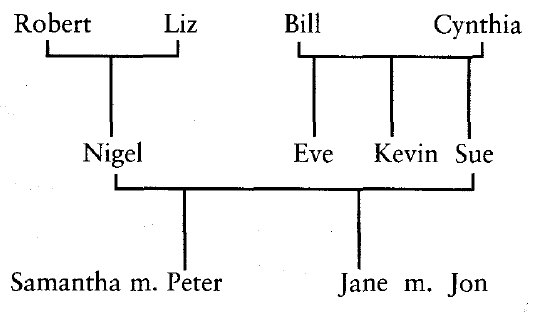 1. Nigel’s mother-in-law is …2. His father-in-law is …3. His brother-in-law is …4. His sister-in-law is …5. His son-in-law is …6. His daughter-in-law is …Существуют различные типы семей. Вот они:a. a nuclear family
b. an extended family
c. a single-parent family
d. a couple who adopted a child
e. a couple with no children3. Прочтите описание семей и определите, к какому типу они относятся.1. We’re married with three kids. Our eldest son, Simon, has just started secondary school, our daughter, Lisa, is eight and our youngest son, Luke, is only five.2. We’ve only been married for a year. We’re not planning to start a family just yet.3. I’m a single mum. I bring up my son Josh on my own. Josh doesn’t mind being an only child but I think he’d like a brother or sister one day.4. We share the house with my mother and father and my wife’s sister and her kids. Everyone helps to look after all the children.5. We couldn’t have children of our own so we decided that adoption was the only answer. Lily came to live with us two years ago. She seems very happy at the moment but we realise that she might want to find her real mother one day.4. Соедините начало предложений и их конец.1. We’re not planning to start …
2. They help us take care of …
3. We adopted …
4. We share …
5. She might want to find …a. … the house with my wife’s family.
b. … a baby from China.
c. … her real mother one day.
d. … the children.
e. … a family just yet.Тема: Времена английского глагола The Present SimpleПрактическая работа Цель: употребление глагола Present Simple1. Put the verbs in the Present Simple form.One fly_____________ (to fly) , two flies _____________ (to fly).One girl _____________ (to cry), four girls _____________ (to cry).When a wolf _____________ (to see) the moon, it _____________ (to begin) to howl (выть).Wolves and sheep _____________ (to be) never friends.Our hens _____________ (to lay [откладывать]) a lot of eggs.Boys _____________ (to fight) and_____________ (to shout).That boy _____________ (to try) to catch some balls.These girls _____________ (to try) to run away from an angry turkey.If one goose _____________ (to have) one tooth, how many teeth _____________ (to have) thirteen geese?2. Вставьте глаголы из скобок в форме Present Simple. Yan is at a summer camp in Poland. Write what he usually does in the camp. Put the verbs in bracket in the correct form.He ________ (get) up at 7. He ________ (have) his English lesson every day. Не ________   (speak) English to his friends. He   ________  (play) board games in the afternoon. Sometimes he  ________  (swim) in the lake. He often  ________ (go) hiking. He sometimes  ________ (sit) by the camp fire in the evenings. He never  ________ (go) on a trip without his friends.3. Вставьте глаголы в Present Simple. Put the verbs in the present form.go, like, love,  watch,  read,  like, walk,  come,  do,  watch My name's Pavel. In the evening I usually (1) ___________ my homework. Then I (2) ___________  TV or video. I (3) ___________  action films! They are super! Then I  (4) ___________ my  dog.  After  that I  (5)  ___________ home, (6) ___________  a book and (7) ___________  to  bed. My sister is little. She doesn't  (8) ___________ action films. She (9) ___________ cartoons. She (10) ___________  them  every  day.  4. Рассмотрите таблицу. Напишите про Элли. Look at the chart and write about Ellie.Ellie often watches comedies.________________________.________________________.________________________.5. Сделайте предложения правдивыми для вашей семьи. Используйте следующие слова. always, usually, often, sometimes, rarely, never We ____________ celebrate Christmas.My mum ____________ decorates a Christmas tree.My dad  ____________ buys a Christmas tree.My granny ____________ makes a cake.My parents  ____________ send Christmas cards.I ____________ get presents.We ____________ sing Christmas carols.6. Заполните стихотворение предложенными формами глаголов. Complete the poem.’m, end, go, have, is, is, start, starts, starts, watchMy lessons (1) _______ at ten to eight,But, poor me! I (2) _______ always late.English (3) _______ at ten to nine,That’s when my eyes begin to shine.Russian (4) _______  at half past ten,But I haven’t got my pen.It’s not on my desk, or under my chair.Oh, here it (5) _______, in Silvia’s hair.My lessons (6) _______ at five past two,But I haven’t got my shoe.Oh, here it (7) _______, behind the door.I’m late again, it’s half past four.At five o’clock I (8) _______ my tea,At ten to six I (9) _______ TV.I (10) _______ to bed at ten to eight.To have a rest is always great!Тема 4: Мой дом, квартира.Практическая работа Цель: употребление соответствующих окончаний1. Подберите к началам предложений соответствующие окончания:1. You relax and watch TV
2. You cook
3. You eat your dinner
4. You sleep
5. You have a shower
6. You put up guestsa. in the bathroom
b. in your bedroom
c. in the living room / lounge
d. in the dining room
e. in the spare room
f. in the kitchen2. Вставьте слова в текст:tenants, deposit, furnished, advance, landlord, shareWhen I was a student, I decided to (1) ____ a flat with a couple of good friends. We didn’t have any stuff of our own, so we tried to find a nice (2) ____ flat. We soon found somewhere that we all liked and we decided to take it.We had to pay a (3) ____ of £500 and one month’s rent in (4) ____ – a total of £1,000. We were lucky because the previous (5) ____ had left the place really clean and tidy, so we moved in the next day.Our (6) ____ said we could paint the rooms if we wanted to, so I painted mine bright red!3. Соотнесите начала предложений и окончания:1. What а
2. Come in and
3. Would you like
4. Black
5. These cakes look
6. I’d rather
7. Where’s
8. Make yourselves
9. Can I takea. at home.
b. have tea, actually.
c. lovely house!
d. your jackets?
e. sit down.
f. delicious.
g. or white?Тема: Распорядок дня студента колледжа.Практическая работа Цель: употребление глагола с частицей to1. Translate into Russian.1 . The buyers want to know our terms of payment.
2 . This is for you to decide.
3 . The plan of our work will be discussed at the meeting to be held on May 25.
4 . To walk in the garden was a pleasure.
5 . Jane remembered to have been told a lot about Mr. Smith.
6 . I felt him put his hand on my shoulder.
7 . This writer is said to have written a new novel.
8 . She seems to be having a good time at the seaside.
9 . They watched the boy cross the street.
10 . To advertise in magazines is very expensive.
11 . He proved to be one of the cleverest students at our Institute.
12 . He knew himself to be strong enough to take part in the expedition.
13 . To see is to believe.
14 . He is sure to enjoy himself at the disco.
15 . To tell you the truth, this company has a very stable position in the market.2. Put “to” before the infinitive where it is necessary.1 . My son asked me … let him … go to the club.
2 . You must make him … practice an hour a day.
3 . She was made … repeat the song.
4 . He is not sure that it can … be done, but he is willing … try.
5 . Let me … help you with your work.
6 . She asked me … read the letter carefully and … write an answer.
7 . You ought … take care of your health.
8 . I looked for the book everywhere but could not … find it.
9 . He was seen … leave the house.
10 . We had … put on our overcoats because it was cold.
11 . The man told me not … walk on the grass.
12 . Have you heard him … play the piano?
13 . You had better … go there at once.
14 . I would rather not … tell them about it.
15 . We shall take a taxi so as not … miss the train.3. Use the appropriate form of the infinitive.1 . They want (to take) to the concert by their father.
2 . I am glad (to do) all the homework yesterday.
3 . This plant is known (to produce) tractors.
4 . He wants his son (to become) a lawyer.
5 . The enemy army was reported (to overthrow) the defense lines and (to advance) towards the suburbs of the city.
6 . He seems (to know) French very well: he is said (to spend) his youth in Paris.
7 . You had better (to call) our distributors at once.
8 . We are happy (to invite) to the party.
9 . That firm is reported (to conduct) negotiations for the purchase of sugar.
10 . It seemed (to snow) heavily since early morning: the ground was covered with a deep layer of snow.
11 . He didn’t hear me (to knock) at the door.
12 . I want (to inform) of her arrival.
13 . Our sportsmen are proud (to win) the cup.
14 . He is known (to work) on the problem for many years.
15 . The representative of the firm asked for the documents (to send) by air mail.4. Put “to” where necessary.1. I think you ought … apologize.
2. Make him … speak louder.
3. Help me … carry this bag.
4. My son asked me … let him … go to the theatre.
5. I must … go to the country.
6. It cannot … be done to-day.
7. She asked me … read the letter carefully and … write an answer.
8. The man told me not … walk on the grass.
9. Let me … help you with your work.
10. She ought … take care of her health.
11. We had better … stop to rest a little.
12. I don’t know what … do.
13. He was seen … leave the house.
14. We have come … ask whether there is anything we can … do.
15. We heard the siren … sound and saw the ship … move.
16. I cannot … go there now, I have some work … do.
17. During the crossing the passengers felt the ship … toss.
18. You must make him … practice an hour a day.
19. He is not sure that it can … be done, but he is willing … try.
20. I looked for the book everywhere but could not … find it.
21. He said that she might … come in the evening.
22. She was made … repeat the song.
23. Would you rather … learn shorthand than typewriting?5. Translate into Russian.1. I called every morning to see if there was any news.
2. We stopped to have a smoke.
3. He came here to speak to me, not to you.
4. The car was waiting at the door to take them to the station.
5. To explain the problem he drew diagrams all over the blackboard.
6. The steamship “Minsk” was chartered to carry a cargo of timber from St.Petersburg to Hull.
7. Under clause 35 the charterers were to supply the steamer with icebreaker assistance to enable her to enter or to leave the port of loading.
8. To meet the increased demand for industrial goods, a great number of new shops have been opened in the towns.
9. The first lot is ready for shipment, but to economize on freight we have decided to ship it together with the second lot.
10. Please send us your instructions at once to enable us to ship the machines by the 20th of May.Тема: Хобби, досуг.Практическая работаЦель: употребление числительных1. Найдите пары: слова из первого столбика и соответствующие цифры из второго.seventy-two                                      a) 31thirteen                                             b) 11fifty-six                                            c) 660eighty                                               d) 72eighteen                                           e) 315twenty-three                                     f) 100eleven                                               g) 13ninety                                                h) 49twelve                                               i) 925twenty                                               j) 18nineteen                                            k) 80forty-nine                                            l) 504one hundred                                        m) 217thirty-one                                            n) 410four hundred and ten                          o) 90six hundred and sixty                          p) 56five hundred and four                         q) 23nine hundred and twenty-five             r) 20two hundred and seventeen                 s) 19three hundred and fifteen                     t) 122. Решите пример и напишите ответ словами.sixty-two + fourteen = …fifteen + two hundred and forty-six = …ninety + ten = …thirty-one + nineteen = …seventy-three + eighty-two = …three thousand one hundred and twelve + ninety-nine = …3. Преобразуйте количественные числительные в порядковые.twoeighty-threeseven hundred and sixteentwelveeleventwenty-fiveninety-sixthirty-eighttentwo thousand and nine4. Напишите указанные в скобках даты словами.Н-р:   I was born on …… (13.05.1976). (Я родился ……) – I was born on the thirteenth of May, nineteen seventy-six.My son was born on …… (02.12.2000).Our dog was born on …… (21.08.2008).My granddad was born on …… (23.06.1900).My granny was born on …… (18.02.1910).5. Напишите дроби словами.Н-р:   5/6 – five sixths,  2/3 – two thirds½                                5. 9/105/8                              6. 11/121/3                              7. 2/54/7                              8. 3/4Тема: Описание местоположения объектаПрактическая работаЦель: составление вопросов, при помощи вопросительных словУпражнение 1. Составьте специальные вопросы из предложенных слов.are / this / at / Why / like / looking / you / me?do / to / university / What / enter / you / want?Nick / his / How / does / after / disease / feel?How / were / people / there / the / many / street / in?are / holidays / Where / for / you / going / your? Упражнение 2. Ask special questions to the sentences beginning with the words given in brackets.Example: I saw him yesterday. (where?)Where did you see him?Some children do stupid things. (why?)I am looking for my watch (what?)His penfriend lives in London. (where?)We met after school yesterday. (when?)She'll come to the party. (with whom?)English is spoken in many countries. (what countries?)He was not prepared for the test. (why?)They were playing a game when I came. (what game?)I have made some mistakes in this exercise (how many?)He has given me his old camera. (what?)Упражнение 3. Write questions to the sentences.Example I'll change my hobby. (why)Why will you change your hobby?They didn't expect me when I came. (who, why)You can find out the timetable of trains at the railway station (where, what)They have practised the song for two days. (how long)I will never scold my own children. (why)Ted was lucky to join the basketball team. (who)Упражнение 4. Write questions to the sentences.Example He asked a silly question. (what)What question did he ask?He visited his aunt in summer. (when)My father likes to travel by train. (how)She has never been at a big railway station. (why)We buy railway tickets at the booking-office. (where)Some children go to school by bus. (by what)Упражнение 5. Write questions to which the following sentences are answers.A lesson lasts forty minutes.We had only five lessons.I am reading a rule now.We haven't examinations this year.The holiday will start next month.I was looking out of the window at that moment.There are no problem children in my class.All tests are prepared by the teachers.My mother came to school.I was given another text.Упражнение 6. Write questions to the underlined words.The sportsman has achieved good results.Something has bitten me.I can hardly do it in time.There was a funny expression on her face.We shall divide the cake between us.The weather was nasty.The rest of them stayed at home.He can suggest a better plan. Тема: Еда.Практическая работа Цель: употребление активной тематической лексики в предложенияхWhat I know about food and table manners. Translate the textI have usually meals four times a day. They are breakfast, lunch at the University (rare), dinner and supper.Dinner is the substantial meal of a day. It consists of 3 courses. We can’t imagine Russian dinner without a plate of soup. The second course is meat and fish with potatoes, pasta with vegetable salad. For dessert we eat a glass of juice, compote or tea. Potatoes, pancakes, cereals are usually cooked in my family. As for me I can prepare a fried egg or a scrambled egg, make tea.I am busy and spend much time at the University. Sometimes I eat here in the canteen or a snack bar, cafe or restaurant.Food may be useful or unhealthy. High fat food, sweets are bad for our teeth, make us fat. Juice, fruit and vegetables, meat gives me energy, contains a lot of vitamins.In order to stay healthy it’s important to have a balanced diet - in other words, food that contains something from each of the three main groups of food. These groups are protein, fat and carbohydrates.English people have four meals: they are breakfast, lunch, tea, and dinner. In the morning they have breakfast. At 12 o’clock they have lunch. Between 4 to 5 p. m. they have tea. In the evening they have dinner.Dinner is the most substantial meal of a day. Fish and chips is a popular traditional British dish: fish deep-fried in butter, served with chips. On Christmas they usually eat roast turkey and Christmas pudding.Well-educated people pay a lot of attention to good table manners. They are:1. You should sit up straight.2. You shouldn’t eat with your fingers.3. You shouldn’t put your elbows on the table.4. You shouldn’t put your dirty knife, spoon and fork on your plate.5. You shouldn’t talk with your mouth full.6. You shouldn’t lick your fingers.7. If you are very hungry, you shouldn’t rush to your food.8. You shouldn’t put more than one piece of bread or cake on your plate.9. You should say "Thank you" after the meal.In the Cafe
A woman came into the café for a plate of soup. When it was served she looked at it and said:“Waiter, I can`t eat this soup”.The waiter took the plate away and brought another plate of soup.“I think you`ll like it, madam”.“I can`t eat this soup”.“Why? This soup is very tasty. Why can`t you eat it?”“Because I have no spoon!”Тема: Магазины, товары, совершение покупокПрактическая работаЦель: составление предложенийСоставьте из данных слов предложения. Переведите.some – the kitchen – I – for – want – furniture – to buy.aren’t – the table – cakes – on – there – on – any.have – I - please – can – some – butter?there – any – casinos – in – are – Berlin?take – book – you – any – can – here.lives – the west – Mary – somewhere – in.something – talk – let’s – else – about.loves – our family – fish – in – nobody.on TV – interesting – is – nothing – tonight - there.anybody – my dictionary – has – seen? 2. Преобразуйте следующие предложения в отрицательные.Н-р:  I’ve got some euros in my purse. (У меня есть немного евро в кошельке.) – I haven’t got any euros in my purse. (У меня нет евро в кошельке.)We saw some water under the fridge. (Мы видели воду под холодильником.)There are some fancy dresses in this store. (В этом магазине есть модные платья.)You’ll find some balls on the floor. (Ты найдешь несколько мячей на полу.)I’ve had some important phone-calls this morning. (У меня было несколько важных звонков этим утром.)He is reading some letters in the kitchen. (Он читает письма на кухне.)I recognized somebody at the party. (Я узнал кое-кого на вечеринке.)You can plant this flower somewhere in the garden. (Ты можешь посадить этот цветок где-нибудь в саду.)We should call somebody. (Нам нужно кого-нибудь позвать.)3. Преобразуйте следующие предложения в вопросительные.Н-р:   I can speak some Russian. (Я могу немного говорить по-русски.) – Can you speak any Russian? (Ты можешь немного говорить по-русски?)My teacher gave me some advice. (Мой учитель дал мне совет.)We have seen some great films this month. (Мы посмотрели несколько классных фильмов в этом месяце.)He has got some beer in the fridge. (У него есть немного пива в холодильнике.)She said something strange about her neighbor. (Она рассказала кое-что странное о своем соседе.)They ate something for lunch. (Они что-то съели на обед.)We can find better food somewhere else. (Мы можем найти более лучшую еду где-нибудь еще.)There is something wrong with your car. (С твоей машиной что-то не в порядке.)Somebody is calling my name. (Кто-то зовет меня.)4. Поставьте подходящее местоимение.Would you like … (some/any/no) milk?You can leave at … (some/any/no) time.Could you give me … (some/any/no) help, please?We must buy … (some/any/no) vegetables for dinner.I haven’t got … (some/any/no) eggs for pancakes.I think … (something/anything) is burning.… (Somebody/Anybody) told me about his job.I couldn’t find my umbrella … (somewhere/anywhere/nowhere).Sorry, I can do … (someone/anyone/nothing) for you.                                                            4. Критерии оценки
Критериями оценки выполненных заданий практического занятия являются умения:- обобщать, систематизировать, углублять, закреплять полученные теоретические знания по конкретным темам дисциплины;- формировать умения применять полученные знания на практике, реализовать единство интеллектуальной и практической деятельности;- развивать интеллектуальные умения у будущих рабочих, служащих: аналитических, проектировочных, конструктивных и др.;- вырабатывать при решении поставленных задач таких профессионально значимых качеств, как самостоятельность, ответственность, точность, творческая инициатива.Критерии оценки представлены после каждого практического заданияСистема оценивания:Каждое задание – 1 баллВсего – 5 баллов«5» - 5 баллов«4» - 4 балла«3» - 3балла«2» - ниже 3 баллов                                                          5.Литература                                                            Основные источники :Безкоровайная, Г.Т. Planet of English [Текст]: Учебник английского языка для учреждений НПО и СПО / Г.Т. Безкоровайная, Е.А. Койранская, Н.И. Соколова, Г.В. Лаврик. – М.: ОИЦ Академия, 2018. – 256с. + CD.Дополнительные источники:Агабекян, И.П. Английский для технических вузов [Текст] / И.П. Агабекян, П.И. Коваленко. – Ростов н/Д: Феникс, 2018. – 347с.Бондарчук, Г. Г. Основные различия между британским и американским английским [Электронный ресурс] : учеб. пособие. / Г. Г. Бондарчук, Е. А. Бурая. – 3-е изд., стер. – М. : ФЛИНТА, 2017. – 135 с.Голубев, А.П. Английский язык [Текст] / А.П. Голубев, Н.В. Балюк, И.Б. Смирнова. - М.: Высшее образование, 2018. – 336с.Гуревич, В. В. Практическая грамматика английского языка. Упражнения и комментарии [Электронный ресурс] : учеб. пособие / В. В. Гуревич. - 9-е изд. - М.: Флинта : Наука, 2019. – 296 с.Данчевская, О. Е. English for Cross-Cultural and Professional Communication. Английский язык для межкультурного и профессионального общения [Электронный ресурс] : учеб. пособие / О.Е. Данчевская, А.В. Малёв. – 2-е изд., стер. – М. : ФЛИНТА : Наука, 2017. – 192 с.Дюканова, Н.М. Английский язык [Электронный ресурс]: Учебное пособие / Н.М. Дюканова. - 2-e изд., перераб. и доп. - М.: НИЦ ИНФРА-М, 2018. - 319 с.Евстифеева, М. В. Теоретическая фонетика английского языка. Лекции, семинары, упражнения [Электронный ресурс] : учеб. пособие / М. В. Евстифеева. — М. : ФЛИНТА : Наука, 2017. — 168 с.Ершова, О. В. Английская фонетика: от звука к слову [Электронный ресурс] : учеб. пособие по развитию навыков чтения и произношения / О. В. Ершова, А. Э. Максаева. - М. : Флинта : Наука, 2017. - 136 с.Кондрашина, Т. Н. Machine-Building Automation. Автоматизация машиностроения [Электронный ресурс] : учеб. пособие/ Л. В. Аристова, О. С. Воячек, Т.Н. Кондрашина, С. А. Кокурина; при участии Г. Б. Моисеевой, Ю. В. Шепелевой; под ред. Т. Н. Кондрашиной. - 2-е изд., стереотип. - М. : ФЛИНТА, 2017. - 142 с.Курашкина, Н. А. Основы фонетики английского языка. The Essentials of English рhonetics [Электронный ресурс] : учеб. пособие / Н. А. Курашкина. — М. : ФЛИНТА, 2017. — 140 с.Комаров, А. С. Practical Grammar Exercises of English for Students. Практическая грамматика английского языка для студентов [Электронный ресурс] : сб. упражнений / А. С. Комаров. - 2-е изд. - М.: Флинта, 2017. - 256 с.Сиполс, О.В. Новый англо-русский словарь-справочник. Экономика / О.В. Сиполс. - М.: Флинта: Наука, 2017. - 712 с.Тырыгина, В. А. Мы и наша будни. We and our day-to-day life [Электронный ресурс] : учеб. пособие / В. А. Тырыгина. – М. : ФЛИНТА, 2018. – 192 с.Утверждена приказом руководителя образовательной организации№ _______ от 31.08.2022 г.РАССМОТРЕНОНа заседании ПЦК общеобразовательных дисциплинПротокол №_____«____» ___________ 20__ г.__________ /____________ / Вид учебной работыОбъем часовМаксимальная учебная нагрузка (всего)279Обязательная аудиторная учебная нагрузка (всего) 279в том числе:     практические занятия184     контрольные работы5     курсовая работа (если предусмотрена)-Самостоятельная работа обучающегося (всего)93в том числе:подготовка к аудиторным занятиям (изучение литературы по заданным темам, написание рефератов, эссе и пр. письменных работ)7подготовка к промежуточной аттестации6Итоговая аттестация в форме дифференцированного зачета   в 6 семестреИтоговая аттестация в форме дифференцированного зачета   в 6 семестреLong FormShort FormNegative FormNegative Short Form1. We are students.2. He is from Spain. 3. You are a singer. 4. It is a picture.5. They are actors.A We’re students.A ______________A ______________A ______________A ______________B We are not students.B ______________B ______________B ______________B ______________C We aren’t students.C ______________C ______________C ______________C ______________sportsprogrammescomediesactionfilmsthe newsOften✓Sometimes✓Rarely✓Never✓